FICHA DE INSCRIÇÃO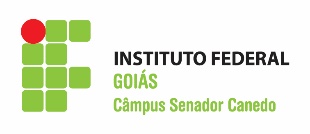 Demanda específica Ficha de Inscrição para o Curso de Formação Inicial Mercado Financeiro Turma 2023-2Perguntas BásicasTem conhecimento acerca do curso pretendido? (   ) sim (    ) nãoO que espera do Curso?__________________________________________________________________________________________________________________________________________________________________________________Enviar este documento de inscrição juntamente com as copias abaixo descritas, para o email gepex.senadorcanedo1@gmail.com, Candidatos que não apresentarem documentação completa não serão matriculados.Documentos para matrícula: Carteira de identidade (cópia digital); CPF ( cópia digital); Comprovante de endereço com CEP                                              ( cópia digital); Comprovante de escolaridade (cópia digital).Curso na Modalidade EAD. Aulas quartas e sextas das 19h às 22hIDENTIFICAÇÃO PESSOALIDENTIFICAÇÃO PESSOALIDENTIFICAÇÃO PESSOALIDENTIFICAÇÃO PESSOALIDENTIFICAÇÃO PESSOALNome:Nome:Nome:Nome:Data de nascimento:CPF:Identidade:Órgão Expedidor:Órgão Expedidor:Sexo:Aluno com deficiência, transtorno global do desenvolvimento ou altas habilidades/superdotação: (    ) Sim   (    ) NãoAluno com deficiência, transtorno global do desenvolvimento ou altas habilidades/superdotação: (    ) Sim   (    ) NãoAluno com deficiência, transtorno global do desenvolvimento ou altas habilidades/superdotação: (    ) Sim   (    ) NãoAluno com deficiência, transtorno global do desenvolvimento ou altas habilidades/superdotação: (    ) Sim   (    ) NãoAluno com deficiência, transtorno global do desenvolvimento ou altas habilidades/superdotação: (    ) Sim   (    ) NãoDADOS PROFISSIONAIS / ESCOLARESDADOS PROFISSIONAIS / ESCOLARESDADOS PROFISSIONAIS / ESCOLARESDADOS PROFISSIONAIS / ESCOLARESDADOS PROFISSIONAIS / ESCOLARESLocal de trabalho:Local de trabalho:Tipo de atividade:Tipo de atividade:Tipo de atividade:Escolaridade:  (   ) Fundamental 1ª Fase    (   ) Fundamental 2ª Fase (    ) Ensino Médio  (    ) Superior  Escolaridade:  (   ) Fundamental 1ª Fase    (   ) Fundamental 2ª Fase (    ) Ensino Médio  (    ) Superior  Escolaridade:  (   ) Fundamental 1ª Fase    (   ) Fundamental 2ª Fase (    ) Ensino Médio  (    ) Superior  (    ) Completo   (    ) Incompleto(    ) Completo   (    ) IncompletoCURSO FIC:            CURSO FIC:            CURSO FIC:            CURSO FIC:            CURSO FIC:            DADOS DE CONTATODADOS DE CONTATODADOS DE CONTATODADOS DE CONTATODADOS DE CONTATOTelefones: Telefones: Telefones: Telefones: Telefones: E-mail:E-mail:E-mail:E-mail:E-mail: